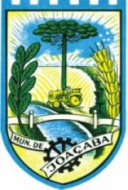 MEMORANDO INTERNOMEMORANDO INTERNON° 287/2014SECRETARIA DE SAÚDE SETOR RHHOMOLOGAÇÃO DOS CLASSIFICADOSPROCESSO SELETIVO SAMU Nº 005/2014HOMOLOGAÇÃO DOS CLASSIFICADOSPROCESSO SELETIVO SAMU Nº 005/2014PARA: DEPARTAMENTO PESSOAL - PMJJOAÇABA – SC, 27 de maio de 2014.JOAÇABA – SC, 27 de maio de 2014.A Secretaria Municipal de Saúde do Município de Joaçaba, por meio do setor de Recursos Humanos, COMUNICA a nomeação da Comissão de Avaliação do Processo Seletivo Simplificado para o SAMU, designando as seguintes servidoras:- Desiree Aparecida Pino Gomes;- Paula Giovana Kleber;- Marcia Maria Zimmermann Magro;- Marcella de Mattos.Sendo assim, a comissão julgadora do edital FMS nº 005/2014, por meio deste atesta a entrega da documentação avaliada dos participantes e descreve abaixo o resultado parcial.Sem a interposição de recursos no prazo determinado de 48h após a publicação desta pré-homologação de classificação, considera-se esta a homologação final.Ambas as desclassificações se deram pelo mesmo requisito, o não alcance da pontuação mínima (5 pontos).Portanto, solicita-se publicação deste memorando.Sem mais para o momento.Atenciosamente,___________________________PAULA GIOVANA KLEBERDIRETORA DE SAÚDEA Secretaria Municipal de Saúde do Município de Joaçaba, por meio do setor de Recursos Humanos, COMUNICA a nomeação da Comissão de Avaliação do Processo Seletivo Simplificado para o SAMU, designando as seguintes servidoras:- Desiree Aparecida Pino Gomes;- Paula Giovana Kleber;- Marcia Maria Zimmermann Magro;- Marcella de Mattos.Sendo assim, a comissão julgadora do edital FMS nº 005/2014, por meio deste atesta a entrega da documentação avaliada dos participantes e descreve abaixo o resultado parcial.Sem a interposição de recursos no prazo determinado de 48h após a publicação desta pré-homologação de classificação, considera-se esta a homologação final.Ambas as desclassificações se deram pelo mesmo requisito, o não alcance da pontuação mínima (5 pontos).Portanto, solicita-se publicação deste memorando.Sem mais para o momento.Atenciosamente,___________________________PAULA GIOVANA KLEBERDIRETORA DE SAÚDEA Secretaria Municipal de Saúde do Município de Joaçaba, por meio do setor de Recursos Humanos, COMUNICA a nomeação da Comissão de Avaliação do Processo Seletivo Simplificado para o SAMU, designando as seguintes servidoras:- Desiree Aparecida Pino Gomes;- Paula Giovana Kleber;- Marcia Maria Zimmermann Magro;- Marcella de Mattos.Sendo assim, a comissão julgadora do edital FMS nº 005/2014, por meio deste atesta a entrega da documentação avaliada dos participantes e descreve abaixo o resultado parcial.Sem a interposição de recursos no prazo determinado de 48h após a publicação desta pré-homologação de classificação, considera-se esta a homologação final.Ambas as desclassificações se deram pelo mesmo requisito, o não alcance da pontuação mínima (5 pontos).Portanto, solicita-se publicação deste memorando.Sem mais para o momento.Atenciosamente,___________________________PAULA GIOVANA KLEBERDIRETORA DE SAÚDE